В соответствии с главой II Федерального закона от 21 декабря 2001 г.          № 178-ФЗ «О приватизации государственного и муниципального имущества», разделом 1 Правил разработки прогнозных планов (программ) приватизации государственного и муниципального имущества, утверждённых постановлением Правительства Российской Федерации от 26 декабря 2005 г. № 806, подразделом 1 раздела IX Положения о порядке управления и распоряжения имуществом муниципального образования город Горячий Ключ Краснодарского края, утверждённого решением Совета муниципального образования город Горячий Ключ от 30 апреля 2019 г. № 436, Совет муниципального образования город Горячий Ключ р е ш и л:1. Внести изменение в приложение к решению Совета муниципального образования город Горячий Ключ от 19 февраля 2021 г. № 43 «Об утверждении Прогнозного плана (программы) приватизации имущества муниципального образования город Горячий Ключ Краснодарского края на 2021 - 2023 годы», дополнив раздел IV пунктом 6 в следующей редакции:«».2. Отделу информационной политики и средств массовой информации администрации муниципального образования город Горячий Ключ (Манасян Е.В.) обеспечить официальное опубликование настоящего решения в соответствии с действующим законодательством.3. Настоящее решение вступает в силу на следующий день после его официального опубликования.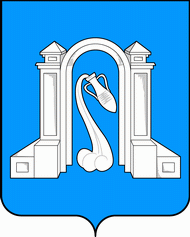 Совет муниципального образования город Горячий Ключседьмой созывСовет муниципального образования город Горячий Ключседьмой созывСовет муниципального образования город Горячий Ключседьмой созывР Е Ш Е Н И ЕР Е Ш Е Н И ЕР Е Ш Е Н И Еот ____ _____________ 2021 г. №  _____г. Горячий Ключг. Горячий Ключг. Горячий КлючО внесении изменения в решение Совета муниципальногообразования город Горячий Ключ от 19 февраля 2021 г. № 43 «Об утверждении Прогнозного плана (программы) приватизацииимущества муниципального образования город Горячий Ключ Краснодарского края на 2021 - 2023 годы»О внесении изменения в решение Совета муниципальногообразования город Горячий Ключ от 19 февраля 2021 г. № 43 «Об утверждении Прогнозного плана (программы) приватизацииимущества муниципального образования город Горячий Ключ Краснодарского края на 2021 - 2023 годы»О внесении изменения в решение Совета муниципальногообразования город Горячий Ключ от 19 февраля 2021 г. № 43 «Об утверждении Прогнозного плана (программы) приватизацииимущества муниципального образования город Горячий Ключ Краснодарского края на 2021 - 2023 годы»Часть нежилого помещения:- кадастровый номер 23:41:1015001:366;- комнаты (номер на плане 1 этажа: 2, 2/, 2//, 14, 16) общей площадью 59,4 кв.м;- размер доли комнат в помещении: 34/100;- обременения:договор аренды от 03.06.2019 № 2/А/921/000 (срок действия: 03.06.2019 - 02.06.2024),договор аренды от 03.06.2019 № 4/А/921/000 (срок действия: 03.06.2019 - 02.06.2024),договор аренды от 03.06.2019 № 6/А/921/000 (срок действия: 03.06.2019 - 02.06.2024).Российская Федерация,Краснодарский край,г. Горячий Ключ,ул. Ярославского, д. 102, кв. 8Исполняющий обязанности главымуниципального образования                        город Горячий КлючИсполняющий обязанности главымуниципального образования                        город Горячий КлючПредседатель Совета муниципального образованиягород Горячий КлючПредседатель Совета муниципального образованиягород Горячий КлючМ.В. ЗарицкийВ.А. Ерохин